Jahrgangsstufe: 3/4 	Klasse:_____	Klassenleitung:____________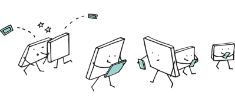 Von den Lehrer*innen der Klasse durchgeführt und abgezeichnet!          Vom Klassenlehrer überprüft: Juli 20__  Unterschrift:__________________Vorschlag zur Aufnahme ins LEG: Klasse 3Klasse 4BereichInhaltUnterrichtsfächerSoft-/HardwareErledigtBasiskompetenzenTextverarbeitung: einfache Textformatierung: Schriftart, Schriftgröße, Schriftfarbe, Einfügen von BildernEin sicheres Passwort erstellen könnenOrientierung in einfachen Ordnerstrukturen auf der Festplatte/ Speichern in unterschiedlichen Ordnern auf der FestplatteGrundlegende Orientierung im Browser: Adresszeile, Vor- und Zurückfunktion, ScrollbalkenGrundlegende Orientierung im E-Mail-Programm: Adress- und Betreffzeile, Textfeld, senden/empfangenVerwendung von vorgegebenen InternetseitenVerwenden von Kindersuchmaschinen (z. B. fragfinn.de)Begriffsbildung: Grundbegriffe im Umgang mit dem Internet (Browser, Adresszeile (URL), E-Mail, senden und empfangen, Scrollbalken, scrollenGrundlegende Bedienungsfunktionen der digitalen Filmkamera bzw. des Handys/ Tablets: Aufnehmen, Zoomen, WiedergabePC-RaumKlassenzimmer-PC/ Tablets + Tastatur/ Laptopwagen  (Standort Dachauer Straße)InternetDigicamELMO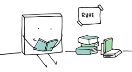 Suchen, Verarbeiten und Aufbewahren Anregen eines angemessenen Nutzungsverhalten durch die Beschaffung von Informationen aus dem Internet (Kindersuchmaschinen nach Anweisung benutzenLernsoftware kennenlernen und nutzenOnline-Übungen kennenlernen und nutzen In Sachbüchern und im Internet altersgemäße Sachtexte lesen und gezielt Informationen entnehmenLexikon, Sachbücher und Wörterbuch benutzenDeutsch
MathematikHSUMedienführer-schein 3/4: „Die Ohren spitzen“Wörterbuch von A – Zett
(Cornelsen)IWBELMO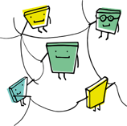 Kommunizieren und KooperierenSichere Messenger und email entdecken Chancen und Risiken des Surfens im Internet erkennenChatprogrammeCybermobbing - NetiquetteDeutschHSUPCTablets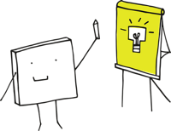 Produzieren und PräsentierenErste Erfahrungen beim Filmen von Geschichten (z. B. Trickfilme): Auswahl bzw. Ausdenken einer Filmidee, Filmen, gemeinsames Betrachten, Analysieren des fertigen FilmsBildergeschichte: Ausdenken und Aufschreiben einer GeschichteMalen einzelner aussagekräftiger Szenen und Fotografieren der BilderEinfügen in ein Präsentationsprogramm und Kommentieren mit kurzen Sätzen Erstellen z.B. einer Fotostory oder eines E-Books: Vorführung vor Eltern, anderen Klassen, etc. auf einem GroßbildschirmDeutschHSUMusikMedienführerschein 3/4: „Mach dich schlau! Infoquelle Zeitung“IWBELMO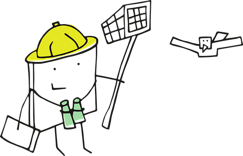 Schutz und SicherheitVon Risiken im Umgang im www wissen: Grundlegendes über die Verwendung von Bildern und Namen wissen, auf persönliche Daten achtenMebis-Kurs zu „Grenzenlose Kommunikation“: https://lernplattform.mebis.bayern.de/course/view.php?id=1231993&section=0#tabs-tree-startMedienführer-schein 3/4 „Grenzenlose Kommunikation“ -> siehe fertiger mebis-Kurs / „Das ist meine Geschichte“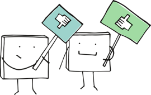 Analysieren und ReflektierenWerbung (evtl. erst in Klasse 5)Durch die Darstellung der Statussymbole in Fernseh- und Printwerbung die manipulative Kraft der Bilder erkennenErkennen und Benennen von Werbeaktivitäten aus dem Erfahrungshorizont der Schüler/innenUnterscheiden der Elemente von Werbung: Bilder, Texte, FilmhandlungenÜberprüfen des Wahrheitsgehalts von Werbung aufgrund eigener ErfahrungenFernsehenReflexion eigenen Fernsehkonsums durch d. Führen eines FernsehtagebuchsVergleich von gezeigtem Verhalten d. Filmprotagonisten mit den KlassenregelnBewusste Auswahl von SendungenFilm, Fernsehen und PC-SpieleEntwicklung von gemeinsamen Wertevorstellungen bei der Beurteilung von FilmhandlungenGrenzen kennen zwischen fiktiven und realen HandlungssträngenHSU: WerbungMedienführerschein 3/4:
„Schein oder Wirklichkeit“EthikMedienführerschein 3/4 „Mein Fernsehheld“/ „Alles nur Spiel?“ELMOIchIchIchIchMeine LehrerinMeine LehrerinMeine LehrerinMeine LehrerinMeine LehrerinMedienkompetenzMedienkompetenz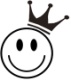 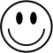 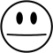 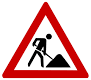 1Ich kann einen Text am Computer bearbeiten (z.B. Schriftart, -größe, ein Bild einfügen…). 2Ich kann mich im Browser orientieren, kenne grundlegende Begriffe (z.B. Browser, scrollen) und verwende Kindersuchmaschinen. 3Ich kenne mich mit grundlegende Bedienungsfunktionen der digitalen Filmkamera bzw. des Handys/ Tablets (z.B. Aufnehmen, Zoomen, Wiedergabe) aus.4Ich benutze Kindersuchmaschinen, Lexikon, Sach- und Wörterbücher, lese altersgemäße Sachtexte und entnehme gezielt Informationen.5Ich weiß Grundlegendes über die Verwendung von Bildern und Namen und achte auf persönliche Daten.6Ich reflektiere mein eigenes Fernsehverhalten und führe z.B. ein Fernsehtagebuch. Anmerkungen:Anmerkungen:Anmerkungen:Anmerkungen:Anmerkungen:Anmerkungen:Anmerkungen:Anmerkungen:Anmerkungen:Anmerkungen:Anmerkungen:IchIchIchIchMeine LehrerinMeine LehrerinMeine LehrerinMeine LehrerinMeine LehrerinMedienkompetenzMedienkompetenz1Ich kann eine email schreiben und kenne grundlegende Begriffe (z.B. email-Adresse, Betreffzeile).2Ich kenne die Risiken des Surfens im Internet und kann diese benennen.  3Ich schreibe eine eigene kleine Geschichte, male bzw. fotografiere dazu und verarbeite diese digital (z.B. mit dem Bookcreator, PowerPoint o.ä.). 4Ich vergleich gezeigtes Verhalten von Filmprotagonisten mit den Klassenregeln.Anmerkungen:Anmerkungen:Anmerkungen:Anmerkungen:Anmerkungen:Anmerkungen:Anmerkungen:Anmerkungen:Anmerkungen:Anmerkungen:Anmerkungen: